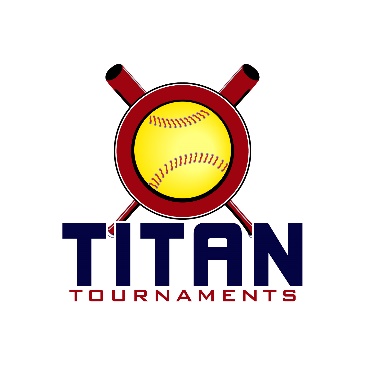 Thanks for playing ball with Titan!Below you will find the schedule and some important rules to note.10U Park Address: West Jackson Park – 374 Cabin Drive, Hoschton, GA
Directors – Matt Horne & Demond PenderEntry Fee - $425Admission - $7 per spectator per dayCoaches – 3 passes per team
Sanction $35 if unpaid in 2018
Please check out the How much does my team owe document.Rosters must be submitted to me via email prior to the tournament tournamenttitan@gmail.com. Roster/waiver forms can be found by holding the control button while clicking the following words - Roster & Waiver Form  At the absolute latest, you must submit your roster prior to first pitch at the tournament. Rosters will be filed electronically and you will be able to retain your hard copy. Coaches must have birth certificates available on site.Please refer to pages 14-15 of our rule book to see how seeding is determined.
*Games will be 75 minutes finish the inning*Top 4 seeds from American & Top 4 seeds from National will play in the Gold Bracket SundayRemaining seeds from each group will play in the Silver Bracket SundayRun rule is 12 after 3, 10 after 4, 8 after 5. Games are 7 innings if time permits.
The pitcher shall have both feet touching the pitching rubber, and shall continue to do so until the forward step.
The on deck circle is on your dugout side. If you are uncomfortable with your player being that close to the batter, you may have them warm up further down the dugout, but they must remain on your dugout side.
Headfirst slides are allowed, faking a bunt and pulling back to swing is allowed.Runners must make an attempt to avoid contact, but do not have to slide.
Warm Up Pitches – 5 pitches between innings or 1 minute, whichever comes first.Coaches – one defensive coach is allowed to sit on a bucket or stand directly outside of the dugout for the purpose of calling pitches. Two offensive coaches are allowed, one at third base, one at first base.
Offensive: One offensive timeout is allowed per inning.
Defensive: Three defensive timeouts are allowed during a seven inning game. On the fourth and each additional defensive timeout, the pitcher must be removed from the pitching position for the duration of the game. In the event of extra innings, one defensive timeout per inning is allowed.
An ejection will result in removal from the current game, and an additional one game suspension. Flagrant violations are subject to further suspension at the discretion of the onsite director.Game TimeFieldAge GroupTeamScoreTeamSaturday: 10U American Seeding Games – West Jackson ParkSaturday: 10U American Seeding Games – West Jackson ParkSaturday: 10U American Seeding Games – West Jackson ParkSaturday: 10U American Seeding Games – West Jackson ParkSaturday: 10U American Seeding Games – West Jackson ParkSaturday: 10U American Seeding Games – West Jackson Park8:30110UColumbus Peaches4-5Buford Blaze8:30210ULady Tide 0910-409 Alpharetta Fire10:00110UBirmingham T-Bolts12-0Shock10:00210UGA Power 089-10Lady Tide 0811:30110UBirmingham T-Bolts11-1Lady Tide 0911:30210UColumbus Peaches14-4Shock1:00110UGA Power 083-8Buford Blaze1:00210U09 Alpharetta Fire11-5Shock2:30110ULady Tide 088-3Buford Blaze2:30210U09 Alpharetta Fire3-20Columbus Peaches4:00110ULady Tide 0810-6Shock4:00210UBirmingham T-Bolts8-4Columbus Peaches5:30110ULady Tide 096-7GA Power 085:30210UBirmingham T-Bolts3-2Lady Tide 087:00110ULady Tide 095-7Buford Blaze7:00210UGA Power 084-309 Alpharetta FireGame TimeFieldAge GroupTeamScoreTeamSaturday: 10U National Seeding Games – West Jackson ParkSaturday: 10U National Seeding Games – West Jackson ParkSaturday: 10U National Seeding Games – West Jackson ParkSaturday: 10U National Seeding Games – West Jackson ParkSaturday: 10U National Seeding Games – West Jackson ParkSaturday: 10U National Seeding Games – West Jackson Park8:30310UBuford Green6-4T-Birds 098:30410UT-Birds 081-4GBSA Rays10:00310UBuford 099-8T-Birds 0910:00410UFS2K94-5Team Georgia11:30310UBuford Green3-6GBSA Rays11:30410UT-Birds 084-2Team Georgia1:00310UT-Birds 091-9FS2K91:00410UT-Birds 0812-2Buford 092:30310UTeam Georgia3-7GBSA Rays2:30410UBuford Green8-5Buford 094:00310UFS2K95-6GBSA Rays4:00410UBuford Green3-12T-Birds 085:30310UFS2K92-2Buford 095:30410UTeam Georgia6-2T-Birds 09